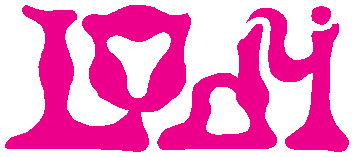 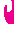 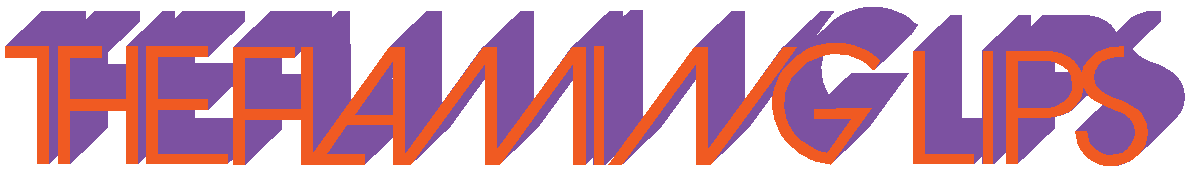 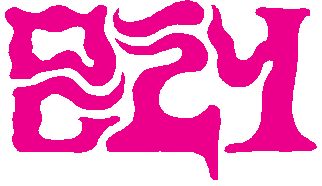 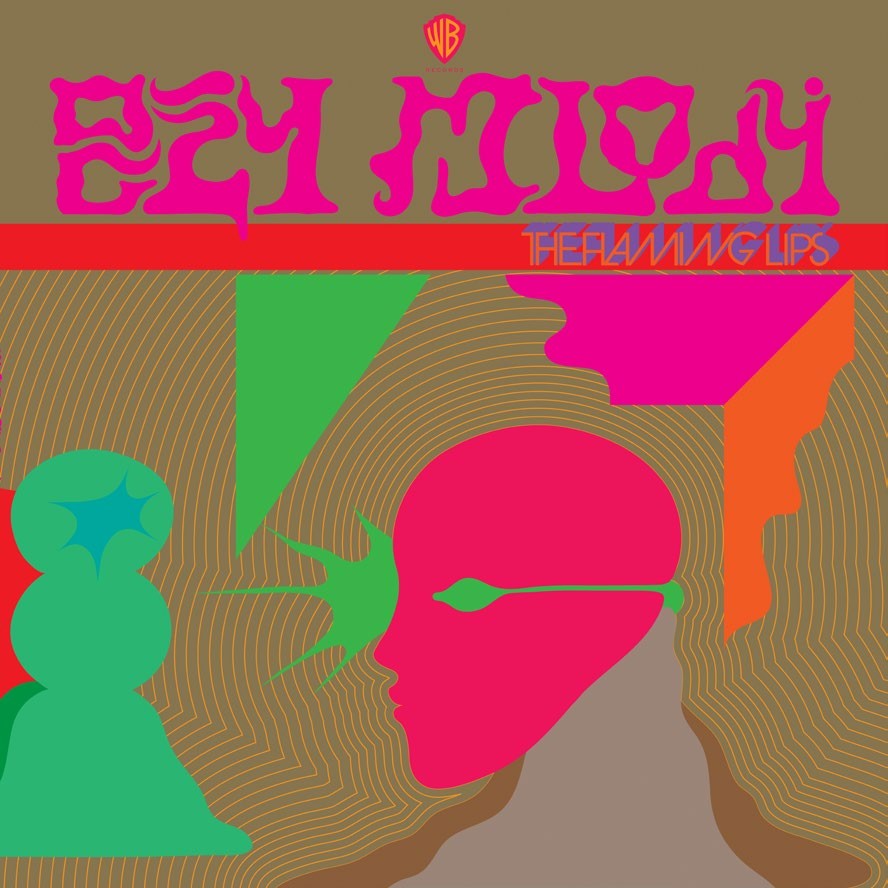 When asked (about our newest album Oczy Mlody) what does your new stuff sound like..?? My current responsehas been that it sounds like Syd Barrett meets A$AP Rocky and they get trapped in a fairy tale from the future.. Ha.. Knowing full well that if you  know who Syd Barrett is.. (original founder of classic rock/space opera group Pink Floyd) you probably DON’T know who A$AP  Rocky is (current badass psychedelic rapper).. and if you  know and like A$AP Rocky you  probably don’t care or wouldn’t like Syd Barrett..  Ha..So yeah.. I think, perhaps, it is only within The Flaming Lips world that these 2 (Syd and A$AP) could accidentally find themselves, like Dorothy stumbling upon the scarecrow as she wondered down the yellow brick road towardsOz..  (not sure which one is Dorothy and which one is the scarecrow in this scenario..) But somehow they have gone through a hole in the night sky and arrived in a fucked up, day glow, fairy tale world in the future.. A future where Oczy Mlody is the current cool powerful party drug of choice and sleeping is the ultimate cure for everything.. sleeping for, like,3 months.. Yeah sleeping.. So if you  want to lose weight.. Ping!! You are put to sleep for 3 months and you  wake up thin.. If you  are addicted to drugs.. Ping!! You sleep yourself out of withdrawals and cravings and wake up sober.. Ha.. And it all takes place inside a gated community that has been made into a replicant fantasy fairy tale city where the mega-mega rich folks live and have self indulgent psycho parties (maybe I’ve been spending too much time around Miley Cyrus)  where everyone takes Oczy Mlody (the drug uses your own sub-conscious memories and transports you to your perfect childhood happy mind) and everyone has sex while riding unicorns.. There are frogs and wizards and spiders and painful emotional therapy sessions where every primal desire is allowed and encouraged. Darkness in the dark while we listen with demon eyes on our way back home to our family.. WTF..For further information contact Warner Bros. Records PublicityNational: Rick Gershon 818-953-3473 or rick.gershon@wbr.comWe began, what now has become, Oczy Mlody as far back as January 2015. The opening track called Oczy Mlody (watch a video: Wayne’s Explanation of Oczy Mlody) was haphazardly conceived one night from two recording session . The descending bass and slow drum machine stuff from one night and the magical crystalline melody synth line that was recorded the next night. It was just an off the cuff little moment but it kept haunting me (in a good way).. Ha.. I would keep returning to this simple, really  nothing, of a track. It (the Oczy Mlody recording) has a kind of mellow suspen- sion about it. Something sooothing and soft and science sleep experiment sounding about it. It is all vibe vibe vibey. My attempts to actually turn it into a song never workedand it remained this moody piece of wordless music and sound that compelled me. Maybe it is, or was, the type of mood or mindset I had been searching for but only knew it subconsciously. I think that must be music’s greatest power.. it somehow swirls around in your mind and touches things and opens things that you  could never consciously touch or open.. It’s a motherfucker..About five years ago I found a little paperback book in a used bookstore. (watch a video: Wayne shows the book)I liked the cover, a painting of a woman that looks like Eryka Baddu crying and sweating,and the title Blisko Domu. I didn’t know what it meant. It’s written in Polish (Blisko Domu means Almost  Home).. But I didn’t care. I liked it and it is one of the books I have in the studio that I would look at all the time in between mixes and slow recording times. I would read it as a kind of meditation. Meaningless (well, meaningless to me.I don’t speak Polish) sentences and paragraphs. I would flow over the text  like I was reading but It would never alight any story..   occasionally I would stumble upon cool sounding words and phrases not having any idea of their real mean- ing and I think I would allow the words to trigger something, maybe something subconscious, in my searching mind. I stumbled upon the words “Oczy Mlody”.. they struck meas sounding like Oxy (as in Oxycodone) Melody and, as my imagination ran away with it, also the name of a drug made in the future. Every time I would pick this book up I would, kind of, add to the made-up meaning that I had given tothe words that I liked.. The actual meaning of “oczy mlody”is something like “eyes of the young”.. which we (Steven and Dennis and I) thought was great.. Eyes Of The Young is not really  a title that appealed to us but Oczy Mlody meaning “eyes of the young “greatly appealed to us..  Ha..  Who knows why..   And so we began to realize we were starting to make a record with this kind of removed,abstract substitute meaning.. or a record that we followed what meaning the initial sounds triggered.. . Sounds of words. Sounds of music. Sounds of beats..Peace, WayneHOW??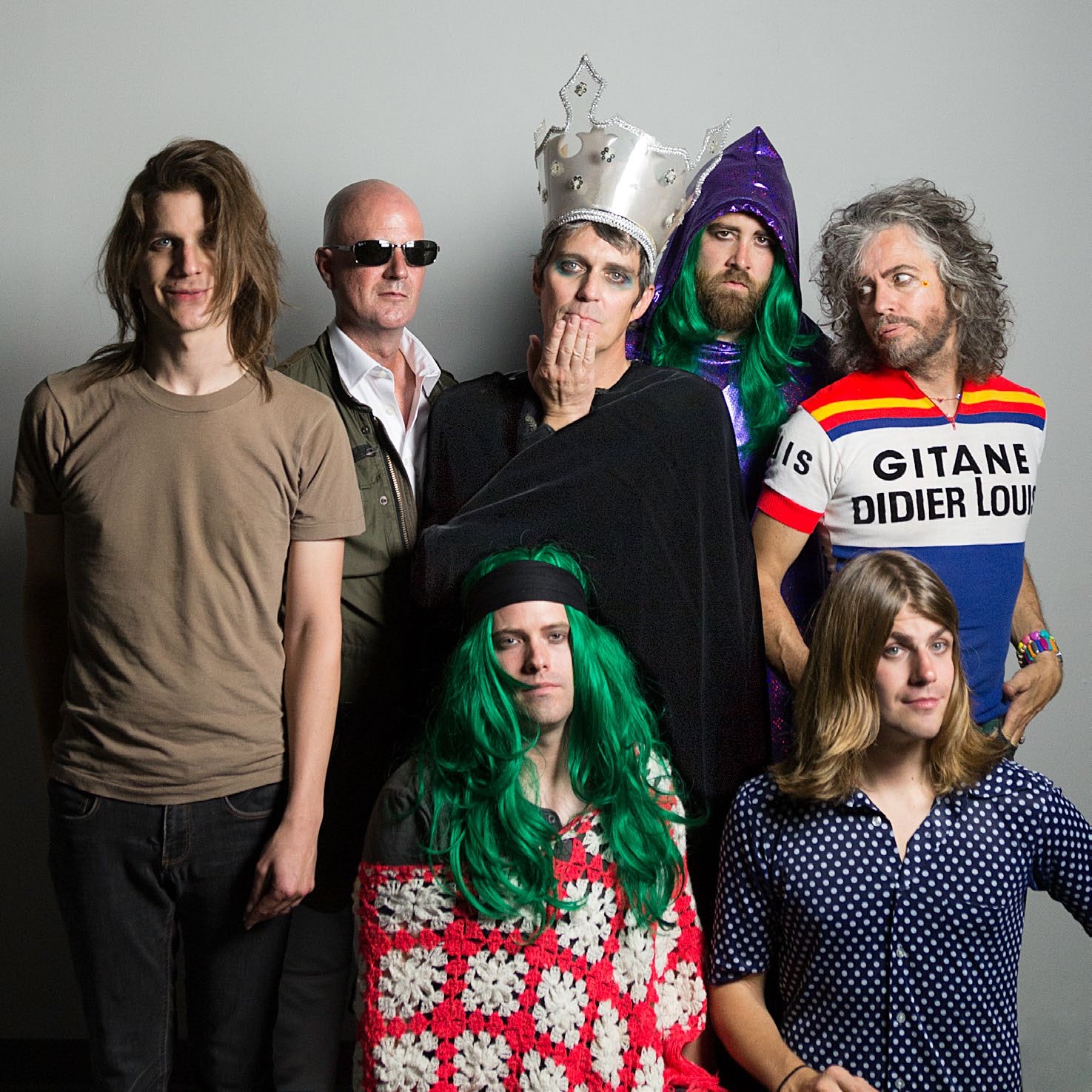 White trash rednecks, Earthworms eat the groundLegalize it, Every drug right nowAre you with us.. Or are you burnin’ out??Kill your rock n roll.. Motherfuckin’ hip-hop soundI tried to tell you but I don’t know how!! I tried to tell you but I don’t know how!! How??A thousand suns are in the sky right now Let them shine now shine for just one hour I tried to tell you but I don’t know how!!I tried to tell you but I don’t know how!! How??Back when we were young.. We killed everyoneIf they fucked with us.. With our baby gunsWe were young with our baby guns We were young with our baby guns A bird is singing.. Singing really loudA jet is flying.. Flying through a cloud..The initial recording started off as a longish back-n- forth  jam session. A low key synth jam..  Ha..   with Ste- ven and Michael.Th’were in studio B while  Dave and I were in studio A mixing..  Then Steven took it andadded an emotional and strange melody. I think the melody was a recording of small  little section of Ste- ven singing and mumbling a couple of the melodic notes and then he would pitch-shift and time-stretch these little  bits  to extend and more fully realize the melody.. really  jus putting it together willy nilly..I think I heard it as he was still building and creating it and already thought it would make a great song.The lyric is all stream of  consciousness emotional syllables  and  fucked up junk-sta position of  words and mood to create (accidentally) the mysterious, epic meaning or meaninglessness of the song. And maybe that’s why  it works..  The  lyric “I tried to tell you  but I don’t know how!!”.. Is really what the main power and dilemma of the song is.. .which is often how we communicate with  each other in real  life situations all the time.. and in real life we struggle to find the right  words to say  some “all encompassing perfectly meaningful statement “and, on an emo- tional level it does communicate and then we fuck it up with words.. HaTHERE SHOULD  BE UNICORNSYeah there should be unicorns.. Ones with the purple eyes It should be loud as fuck, Hope the swans don’t die There should be burning sun, And naked slavesAnd if the police show up..We’ll give them so much money it will make them cryAnd forgive us.. Yeah there should be unicorns the ones with the purple eyes not the green eyes Yeah there should be day glow strippersOnes from the AmazonSome edible butterflies.. We put ketchup on Some motorcycle stunts.. That always crash And if the police show up we’ll bribe theminto helping us steal the light of love from the rainbow sluts that live next doorYeah there should be unicornsOnes with the purple eyes.. Not the green eyes.. At first there should be unicorns. The ones with thepurple eyes not the ones with green eyes. Whateverthey give them, they shit everywhere. And it would be great if the moon was almost down... in a very red/ orange state... Let’s leave it like that for at least three hours… Hovering just above the horizon. And if the police show up we will give them so much moneythat they can retire from their shitty, violent jobs and live the greatest life they’ve ever lived. And we will be high. And the love generator will be turned up to its maximum. And we’ll get higher when, at last, the sun comes up in the morning and we will collapse under the weight of the ancient earth. And it will be inside me and it will be inside you... and it will be the end of the world and the beginning of a new love...The music started to come into  being because of this funny drone machine at Dave Fridmann’s studio. The first bit of the recording happened quite fast.  We added a drum beat and some thick bass synth stuff to the drone and we started to like the track. At first the idea was to have no lyrics but only  have the spoken word part (the Reggie Watts part). It is meant to be a kind  of “wish  list” that someone is reading off to a party planner.. “At first there should be unicorns.. “as if unicorns are something you  can just order to have at your  party. So..   I  quickly wrote it and texted it to Reggie(who I  had been trying  to get on one of our records for a while) and he said Yess!!In between the time that we sent it to him  and when was able to record  it and get it   back to us we kept fucking with  the song. We felt  like maybe it needed  an emotional hook in it and we put in the part that is now like a chorus “yeah there should be unicorns the ones with the purple eyes.. not the green eyes”The lyrics implying that  you  can choose which unicorns you  prefer.. the purple eyed ones or  pink eyed ones or green eyed ones.. Ha..And do I  believe it just  built  from  there and we couldn’t stop ourselves from turning it into a song..SUNRISEThe sunrise insists on gladness.. But how can I be gladNow my flower is deadOh, sunI see you happyYou’ve made the morning dewNow you’re showing me the truth but I don’t want to believe you.. The sunbeamsBurnin’ my child dreamsGALAXY  I SINKI saw the universe in your giant EyeI want to touch your mind hole and go insideLast nightLast nightAnd when I look at you it’s like the sunI understand how space and time begunLast nightLast nightYour face I sinkDewy dewy dewLet’s get together yeah Drip drip drippy glow Glowy and drippy yeahDewing in it right, dewing it like you careRunnin’  all night through the flowers  that eat us there and I thought we should spend the night together... Thought we should spend the night togetherGlowy Glowy Glowy Glowy Glowy Glowy glow...The first verse of this song is the same as the Miley Cyrus and Her Dead Petz  version. It’s in its original key (we made it a slightly higher register for Cyrus) and has the same melody and chords but with a radically dif- ferent vibe.. the other verses are a kind of philosoph- ical  take on the struggle and acceptance of death, the death of love, the pain of living in the face of sad- ness.. but it is, I think, also about being in awe of beau- ty and power and just the weirdness of existing.. Ha..The  passages between the verses is based on a melodic cycle that Steven was fucking with. I believe we edited a couple different, at first, unrelated sec- tions of Steven’s recording. We piled 5 or 6 harmonies (all Steven) on top of it and we really  loved the cine- matic way it opened up and became the epic coun- terpoint to the more longing slightly sad verses.NIGDY NIENever no noNo no no neverNever no noNo no no never Forever ever yeah Yeah yeah forever Forever ever yeah Yeah yeah forever Na na na na na naAND WIZARDS TO KILLOne night while hunting for fairies and witches and wizards to killI came across a hole in a tree in the forestI climbed inside the tree hole with small fear and loaded my gunI should have heeded that small fearI walked towards the wizard’s cave shooting to shoot out his wizard brainsWith a wave of his hand he created a force fieldMy bullets all ricocheting, bouncing around his old caveOne of them shot through my temple and severed my eyesBlinded by my own gun I got up and turned around to runStumbling and tripping I fell blooded on the ground The wizard and fairies and witches all came with their medicines to my sideThey sprinkled some frog dust on my faceI saw death’s face, but somehow his bad grip let me go I awoke in a strange room with new eyes and that’s when I saw herDO GLOWYGlowy Glowy glowLet’s get together yeah Glow glow glow glow Glarey and glarey yeahDoin’ it right, doin’ it like you careUnder the tree where the spider got in your hairand I thought we should spend the night together..I can’t see the sun but I feel it’s thereI can’t see your love but I know it is there.. I know it’s forbiddenWe can squash the stars New holes in the darkness Darkness in the darkYeah here we go againHere we go.Have you ever seen someone die in the summertime??Is that what your demon eyes see..??The title  Listening To The Frogs  With Demon Eyes goes back  to 2012.   I   had  posted on Instagram (maybe it was Twitter back then) of  our  little  dog sitting  by  the creek in the park late one night. I had used the flash  from  my  phone and so  it gave the dog camera flash  red eyes (so I said Demon Eyes). And.. we were actually listening to the frogs  singing and croaking in the creek .The first section is literally  about that night in the park. The second section is loosely based on anoth- er real life experience. I was driving and noticed just up ahead  ambulances and police cars. There  was something happening inside some old apartments off to my left. And as I slowly drove by  I could see inside (the door was open) and there was a huge bloat- ed and  obviously dead man laying on a bed. I  re- member he was really  red.  And it was a very  hot summer evening. So yeah the “have you  ever seen someone die.. In the summertime “part of the lyric is based on that.. The third section is, I think, different Tarot   Card sayings, sort of, thrown together which,in the flow of the song, is really  deeper than I intend- ed. Haha.. But, luckily, it works really  great in its mystic way.The  song was recorded, I believe the next cou- ple days. I  think  it was me discovering this  great weird-ass bell  sound and drum machine pattern thing on a synthesizer that Steven had jus bought.. It was late in the night, maybe  on the Fourth of July..  I remember no one was around jus me sittin’ in the studio for a couple of hours. The eerie vibe of those disconnected chords made me sing  the words and  Steven, I  think  the very  next day, set it all to a very  expressive melody.. “glistening in the moonlight..  Listening to the frogs.. WTF.. Ha..Steven and  I   are always very   manic when we are connecting bits  of  our  songs (that we kind  of  write   by  ourselves) together  into   one bigger  song..  I    think   Listening  To  The   Frogs With  Demon Eyes  is actually 3  different songs crammed   together  with    a  short    attention span..   We  (Steven and  I)  would be  quickly satisfied and  then move o n.  I  think  we were both wor king  frantically  knowing that we had to leave the next day or  something and  we would do a section as quickly as we could get it recorded and think  “ok  it goes like that.. Like a sketch.. and then go “well  what’s next”.. we both probably felt,  in  the moment of  record-ing  it, that we would revisit it and flush out the very  sketchiest bits  later.. S o..When we wer e finally  able to listen  to it I don’t think     we r emember ed  that we wer e gonna  flush   it  out.  We   listened and  r eally loved  how  spastic it  was and how a  lot  of it  just  floated  along.  We   accepted it  as  a gr eat gif t fr om the universe and  never ques - tioned  the  song  again.. THE CASTLEHer eyes were butterflies.. Her smile was a rainbowHer hair was sunbeam waves.. Shining round like a haloHer face was a fairytale.. that has a poison appleHer skull was a mighty moat.. Her brain was the castleAnd the castle gets mistaken for a ship that is floating in the cloudsAnd the castle is brighter than a thousand Christmas treesAnd the castle can never be rebuilt again...No way... One day a strange storm rolled in while she was riding on her dragonThe mushrooms and the bumble bees told the flowers  how it happenedShe was lost in the invisible war..Fighting in the battleHer love is still buried there in the ruins of the castleAnd the castle oscillates to the beating heart of her mindAnd the castle is taller than the northern lights And the castle can never be rebuilt again... No way...An embarrassingly pure little song.. Ha.. I say embar- rassing because as I wrote it (just a couple of lines, that didn’t end up in the song, and the one chorus line “and the castle can never be rebuilt again.. No way..” I was truly sad and I was singing and writing  about this sad sad situation (a friend of ours had committed suicide) and felt like I was doing what a songwriter should do.. be real and let  it flow..  Ha..  But the next day when I listened to it.. I  thought it was really  boring and ap- proached the song as being about the person (who had killed  themselves) instead of it (the song) being about me.. So yeah.. I’m embarrassed about that part.. But I think songs work like that.. They let you  get some- thing out.. And I think this delicate whimsical song really came to life as soon as I sang (into my phone .. It was the only recording device I had in that moment) the very first lines..” Her eyes were butterflies her smile was a rainbow “.. I still heard it (the song) as being very very sad and so, to me, because I was convinced of its power (the pow- er of this sadness.. which, I think, was jus me being still sad about the real life situation) it allowed me to sing these utterly silly romantic lyrics as a way of masking something horrible and brutal and fucked up and unspeakable.. it’s a motherfucker.ALMOST HOME (BLISKO DOMU)Oh, we’re almost home Oh, oh,  almost home.. Oh, we’re almost home Home...The thought soon becomes the wordThe word then becomes the deedIf the deed is evil blame the thought is the seedChange the spark that makes the needDid your mind invent your mind?? The insect crawls out on the leaf The leaf falls into the fireBurning up my fragile dream of how the world is full of love. It’s not what I thought it was.Hurting us until we’re dust.. Us, us, usThe action needs its energyIt takes it from your hate and greedMakes you scared there’s gonna bea stranger grabbin’ you by the throat... or is it someone that you know.You fear revenge from those you’ve hurt... HahaThe   first part of the  track started off as an instru- mental.. I  think  we just really  loved that synth/drum machine pattern and the sudden shift to A, kind  of, symphonic folksy thing.. Right at the end (of recording and mixing  the record) I  added the lyrics “oh We’re almost home.. oh we’re almost home”..The  second part just  happened one day as an after thought to, what ended up being, the 7 inch sin- gle  B side called Jest (There Is).. we turned, what was, in that song, a bass line  into  a bell  and vibraphone sound and as it went by,  I think almost the first time, I wrote down the lyrics. I think I saw a Buddha quote on Instagram and I just kept the parable going..WE A FAMLYIt’s been a long cold winterFeels like it’s been forever yeah... We both travelin’...I’m somewhere south of WichitaYou’re somewhere up there under the moonI can’t see youFlying along the engines hummin’Jesus and the spaceships comin’ downOh and I just can’t imagine lifewithout you could ever happen now!! It’s you and me..we a famly...It’s been a long hot summerI miss you, it’s a bummer yeahWe both travelin’You’re somewhere south of WichitaI’m up here somewhere under the moonI can’t see you..Flyin’ along the engines hummin’Jesus and the spaceships comin’ downOh and I just can’t imagine life without you ever happen now It’s you and me... we a famlyThe machine that brings me joy, now it’s just a stupid toyOh, if I couldIn time I sinkAnd I will  never reappearYour love I sinkLISTENING TO THE FROGS WITH DEMON EYESGo  back and find youYou’re everything I sinkGlistening in the moonlightI’d kiss your glowing headThe threat that you’ll disappearListening to the frogsAnd hear the things you saidAnd with the floating specsHiding ourselves in the treesAnd always believe you...In my tired eyesWatching with demon eyesOh, the sunsetI can see all dimensions of my lifeHere we go again, here we go...Is fuckin’ with my headHow can the stars really know me nowHave you ever seen someone dieFeels like a dying love in the eyes of the youngWhen I fear their light will burn me upin the summertime...??Tell me love is neither living or dyingHmmm…Is that what your demon eyes see...??It’s a power in your mindHave you ever gone through the holeI think it’s with you all the timein the night sky...??It only hurts when it leaves you.ONE NIGHT  WHILE HUNTINGI can’t see the moon though I know it’s thereFOR FAIRIES AND WITCHESI can’t see the end but I know it is there